～　『もの忘れ外来』のご案内　～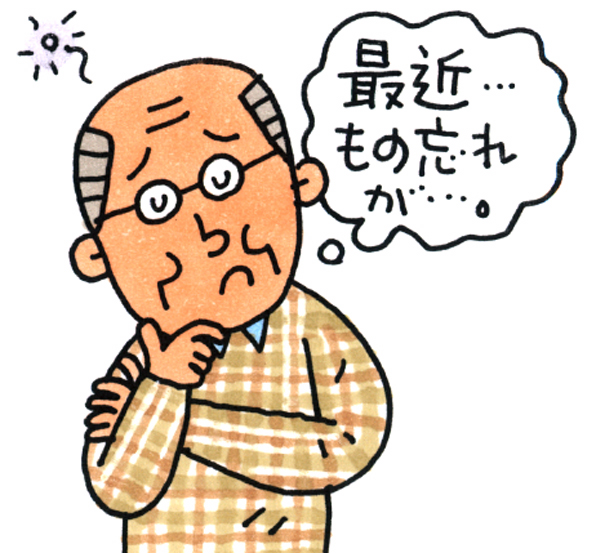 初診のご予約は　月曜　水曜再診は随時ご予約承ります。フェニックス総合クリニック理事長　長縄　伸幸